Федеральное государственное образовательноебюджетное учреждение высшего образования«Финансовый университет при Правительстве Российской Федерации»                                  ПРИЕМНАЯ КОМИССИЯ 2016                            ЗАЯВЛЕНИЕ О СОГЛАСИИ НА ЗАЧИСЛЕНИЕ     ФИО абитуриента:Согласен быть зачисленным в ФГОБУ ВО «Финансовый университет при Правительстве Российской Федерации» на направление подготовки и совокупности программ магистратуры факультетов Финансового университета, на основании направления Минобрнауки России ппвапвпывапывамНаправление подготовки: ____________________________________________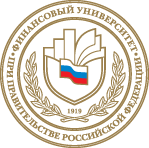 «________»_______________2016                              Подпись_______________